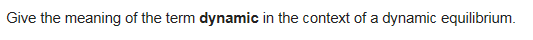 Both the forward and backwards reactions are happening at the same time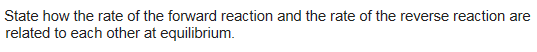 They are equal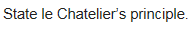 When a system at equilibrium is disturbed, the position of equilibrium will shift to reduce the disturbance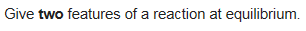 Concentrations of the reactants and products remain constantThe rate of the forward reaction is the same as the rate of the backwards reaction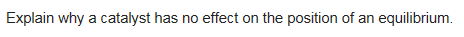 The catalyst speeds up both the forward and backwards reactionThe increase in rate is the same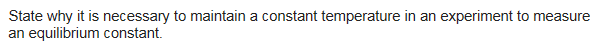 The equilibrium constant depends on the temperatureExplain why the equilibrium constant might have no unitsIf the number of moles on both sides was equalFor a system where the forward reaction is exothermic, why might a compromise temperature be used?High temperature will give low yieldLow temperature will give a slow reaction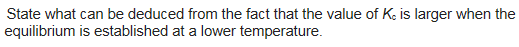 Forward reaction is exothermic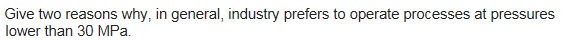 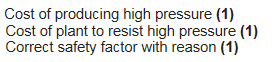 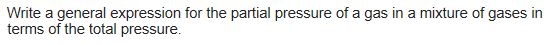 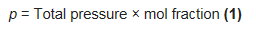 